ПроектО внесении изменений в Классификатор  программ для электронных вычислительных машин и баз данных, утвержденный приказом Министерства связи и массовых коммуникаций Российской Федерации от 31.12.2015 № 621ПРИКАЗЫВАЮ:1. Внести изменения в Классификатор  программ для электронных вычислительных машин и баз данных, утвержденный приказом Министерства связи и массовых коммуникаций Российской Федерации от 31.12.2015 № 621  (зарегистрирован в Министерстве юстиции Российской Федерации 19 февраля 2016 г., регистрационный № 41160), изложив Классификатор  программ для электронных вычислительных машин и баз данных в редакции согласно Приложению.2. Направить настоящий приказ на государственную регистрацию в Министерство юстиции Российской Федерации.Министр 	 								               Н.А. НикифоровПриложение кприказу Министерства связии массовых коммуникацийРоссийской Федерацииот ________ N ___КЛАССИФИКАТОР ПРОГРАММ ДЛЯ ЭЛЕКТРОННЫХ ВЫЧИСЛИТЕЛЬНЫХ МАШИН И БАЗ ДАННЫХ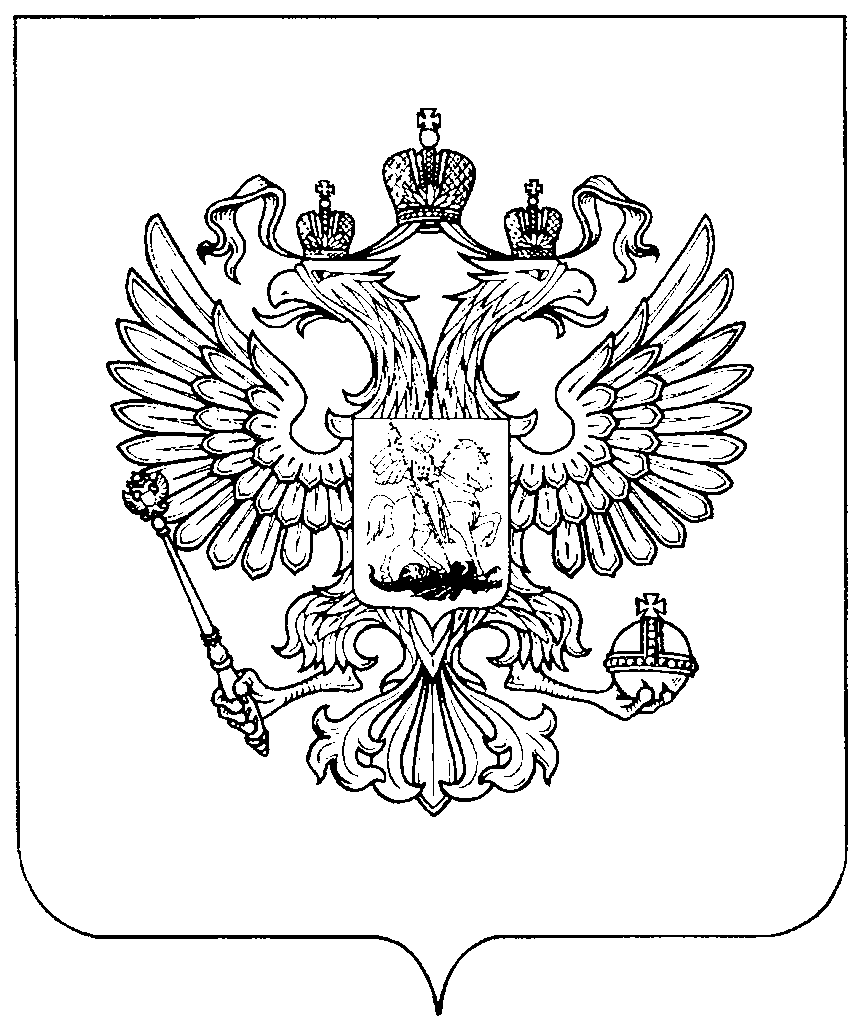 министерство связи и массовых коммуникаций российской федерацииминистерство связи и массовых коммуникаций российской федерацииминистерство связи и массовых коммуникаций российской федерации(Минкомсвязь России)(Минкомсвязь России)(Минкомсвязь России)приказприказприказ№КлассификаторКлассификаторОписание класса программ для ЭВМ и баз данныхКод (числовое обозначение) раздела или класса программ для ЭВМ и баз данныхКод (числовое обозначение) Общероссийского классификатора продукции по видам экономической деятельностиРазделКлассОписание класса программ для ЭВМ и баз данныхВстроенное программное обеспечение (далее – ПО)016258.29.11BIOS и иное встроенное ПОПрограммы, хранящиеся в постоянной памяти01.016258.29.11Встроенное ПО телекоммуникационного оборудования Программы, хранящиеся в постоянной памяти01.0262Системное ПО0262Операционные системыКомплекс программ, управляющих как аппаратными компонентами, так и другими программами02.016258.29.11Утилиты и ДрайверыПрограммы, предназначенные для решения узкого круга вспомогательных задач (tools) и организации доступа к аппаратному обеспечению (drivers)02.036258.29.11Средства обеспечения облачных и распределенных вычислений, средства виртуализации и системы хранения данныхКомплекс программ, обеспечивающий надежное хранение и сетевой (внешний) доступ к общему пулу конфигурируемых вычислительных ресурсов (данных) или их логического объединения, абстрагированного от аппаратной реализации02.056263.1161.10.361.10.461.20.361.20.4Серверное и связующее ПОПрограммное обеспечение, выполняющее сервисные (обслуживающие) функции по запросу клиента, предоставляя ему доступ к определённым ресурсам или услугам и обеспечивающее взаимодействие между различными приложениями, системами, компонентами (middleware), в том числе программные интерфейсы (API) для интеграции систем. Также включает в себя серверное ПО для передачи видео по сетям IP - программное обеспечение, предназначенное для передачи видео различными способами, выполняющее также и иные задачи связанные с доставкой видео, в том числе управление базами данных пользователей, системы авторизации, шифрования видео, управления видеокамерами, связующее ПО.02.076263.1161.90.10Системы управления базами данныхКомплекс программ, предназначенных для организации и ведения баз данных02.096258.29.1363.1163.11Системы мониторинга и управленияПрограммно-аппаратные комплексы, предназначенные для измерения, сбора, хранения и анализа рабочих характеристик объектов управляемой системы для оценки ее состояния, выявления неполадок, оповещения, управления настройками и состоянием программных и аппаратных вычислительных средств, сетевых устройств, функционирующих в рамках  системы, в том числе средства управления информационной безопасностью02.116258.29.1263.11.12Средства обеспечения информационной безопасностиПрограммы, а так же программно-технические средства (Системы), обеспечивающие поддержание конфиденциальности, целостности, доступности, отказоустойчивости, подотчётности, аутентичности и достоверности информации или средств её обработки. Включают в себя:Средства защиты от НСД (Next Generation FireWall, Unified Threat Management, Advanced Threat Protection) / Системы, позволяющие предотвратить несанкционированный доступ к конфиденциальной информацииСистемы управления событиями информационной безопасности (Security Information and Event Management - SIEM) / Системы ориентированные на выявление и предотвращение кибератак на их ранних стадиях, за счет анализа в режиме реального времени данных корпоративной ИТ-инфраструктуры с целью  определения потенциальных угроз безопасностиМежсетевые экраны (Next Generation FireWall, Unified Threat Management, Firewall)  / Программное обеспечение, осуществляющее контроль и фильтрацию проходящих через него сетевых пакетов в соответствии с заданными правиламиСредства фильтрации негативного контента (Web Filter, Content Filter, Spam Filter) / Системы, позволяющие управлять доступом к различным категориям веб-сайтов, для ограничения определенного нежелательного контента,  системы защиты от спама и нежелательной корреспонденцииСистемы защиты сервисов онлайн-платежей и дистанционного банковского обслуживания (Fraud Management) / Системы, предназначенные для выявления, анализа и предотвращения мошенничестваСредства антивирусной защиты / Программы, предназначенные для обнаружения\перехвата и обезвреживания вредоносного ПО как в памяти устройства, так и во входящем\исходящем трафикеСредства выявления целевых атак (Web Application firewall, Advanced Threat Protection, Deep packet inspection, Intrusion detection/prevention system) / Системы, предназначенные для обнаружения атак (в том числе DDoS) на конкретную организацию, страну или индустрию с целью кражи данных, получения контроля над ресурсами или блокирования их работы. Средства противодействия таким атакам.Средства гарантированного уничтожения данных / Программные средства, использующие специальные методики многократной перезаписи определенными паттренами, для минимизации вероятности восстановления информации с носителей на базе HDD. Ограниченно применимы к SSDСистемы предотвращения утечек информации (Data Leak Prevention) / Системы, предназначенные для предотвращения распространения конфиденциальной информации из информационной системы вовнеСредства криптографической защиты информации и электронной подписи / Средства, предназначенные для защиты конфиденциальности, целостности и аутентичности данных, для формирования и проверки электронной подписи, а также управления ключевой информацией, включая ключи электронной подписи и ключи проверки электронной подписи; системы, предназначенные для изготовления сертификатов открытых ключей и управления ими (аннулирование, приостановление, возобновление), включая служебные функции (управление списками сертификатов, подтверждение статусов сертификатов открытых ключей, сервисы доверенного времени)Системы управления доступом к информационным ресурсам (Identity and Access Management, Application Firewall) / Совокупность программно-аппаратных технических средств безопасности, имеющих целью ограничение и регистрацию доступа к ресурсам информационной системыСистемы резервного копирования (backup)/ Программы, обеспечивающие создание копии данных на носителе (жёстком диске, дискете и т. д.) и предназначенные для их восстановления  в оригинальном или новом месте  в случае их повреждения или утраты02.136263.11.19Средства разработки ПО0362Средства подготовки исполнимого кодаПрограммные средства, переводящие текст программы на языке высокого уровня в набор инструкций на машинном языке (ассемблеры, трансляторы, компиляторы, интерпретаторы, редакторы связей)03.016258.29.14Средства версионного контроля исходного кодаПрограммы, позволяющие хранить несколько версий одного и того же документа и при необходимости возвращаться к более ранним версиям и определять, кто и когда сделал то или иное изменение03.036258.29.14Библиотеки подпрограмм (SDK)Комплект средств разработки, который позволяет разработчику ПО создавать приложения для определённого пакета программ или платформы03.056258.29.14Среды разработки, тестирования и отладкиИнтегрированные программные системы, включающие специализированное  ПО, процедуры и документы, необходимые для разработки ПО03.076258.29.14Системы анализа исходного кода на закладки и уязвимостиСистемы аудита безопасности исходного кода с использованием автоматизированных средств и ручной обработки данных03.096258.29.14Прикладное ПО046258.29.21Прикладное ПО общего назначенияПрикладные программы, предназначенные для выполнения различных задач. Включают в себя: Мультимедийное ПО / Программы, обеспечивающие представление информации в виде звука, анимированной компьютерной графики, видеорядаПлагины (plug-in) / Независимо компилируемый программный модуль, динамически подключаемый к основной программе и предназначенный для расширения её возможностейИгры и развлечения / Программы, организующие игровой процесс (gameplay), связь с партнёрами по игре, или сама выступающая в качестве партнёра		04.016258.29.2158.29.29Офисные приложенияПрограммы (приложения), предназначенные для обработки электронных документов и другой информации (productivity software). Включают в себя: Файловые менеджеры (File Manager) / Программы (приложения), позволяющие создавать, удалять, копировать и перемещать файлы в доступных пользователю хранилищах файловКоммуникационное ПО / Программы, обеспечивающие коммуникации пользователей, в том числе в виде голосовых и видео-звонков, обмена текстовыми сообщениями, файлами, электронными письмамиОфисные пакеты / Совокупность взаимосвязанных программ (приложений) с унифицированным интерфейсом, предназначенных для  создания, просмотра и редактирования электронных документовПочтовые приложения / Программы, обеспечивающие доступ пользователя к его почтовым ящикам с учетом разграничения прав, которые позволяют получать, создавать, просматривать, редактировать, отправлять и хранить сообщения электронной почтыОрганайзеры / Программы (приложения), предназначенные для организации информации о личных контактах, задачах и событиях пользователяСредства просмотра / Программы (приложения), предназначенные только для просмотра файлов (электронных документов)Браузеры / Программы (приложения), предназначенные для  взаимодействия пользователя с удаленными (или локальными) ресурсами информационной сети Интернет в соответствии со спецификациями W3CРедакторы мультимедиа / Программы (приложения), предназначенные для  создания, просмотра и редактирования информации в виде графики, звука, анимированной компьютерной графики, видеорядаРедакторы презентаций / Программы (приложения), предназначенные для  создания, просмотра, редактирования и демонстрации мультимедиа-презентаций (слайд-фильмов), состоящих из нескольких слайдов, на которых размещаются тексты, рисунки, таблицы, графики, диаграммы и др.Табличные редакторы / Программы (приложения), предназначенные для  создания, просмотра и редактирования электронных таблицТекстовые редакторы / Программы (приложения), предназначенные для  создания, просмотра и редактирования текстовых файлов		04.036258.29.21Поисковые системыПрограммные системы поиска текстовой, графической и другой информации в локальных, корпоративных и иных хранилищах. В том числе и консультационно-информационные системы - системы поиска и просмотра информации в специализированных многоотраслевых базах данных		04.056258.29.29Лингвистическое ПОКомпьютерные программы, обеспечивающие анализ, обработку, хранение и поиск аудиоданных, рисунков (OCR) и текстов на естественном языке. Включают в себя:Парсеры и Семантические анализаторы / Системы анализа текстов на естественных языках с выделением синтаксических структур в предложениях или выделением семантических отношений между элементами текста и общего смысла  текстовСистемы речевого перевода / Системы анализа, синтеза и голосового переводаСистемы распознавания символов / Программы, позволяющие переводить изображения документов (фотографий, результатов сканирования, PDF-файлов) в электронные редактируемые форматыСистемы распознавания и синтеза речи / Программы преобразования речевого сигнала в электронные редактируемые форматы и синтеза речевого сигнала на основе данных  электронного редактируемого форматаСистемы автоматизированного перевода / Системы автоматизированного перевода текстов и  документов разных форматовЭлектронные словари / Словарь в электронной форме для поиска значения или перевода слов и словосочетанийСистемы проверки правописания (spell checker) / Системы поиска орфографических ошибок в электронных текстах		04.076258.29.29Системы управления проектами, исследованиями, разработкой, проектированием и внедрениемСистемы, предназначенные для поддержки жизненного цикла проектов. Включают в себя: Системы управления проектами / Программное обеспечение управления проектами, портфелями и программами проектов. Реализует функции планирования и анализа эффективности проектов, управления ресурсами и финансами проектов, контроля реализации проектов, управления рисками и изменениями в проектах, управления коммуникациями, автоматизации построения консолидированной отчетности.Системы управления жизненным циклом изделия (PLM) / Универсальные Машиностроительные САПР (MCAD), Специализированные отраслевые САПР на базе универсальных (CAD), САПР для радиоэлектроники и электротехники (ECAD, EDA), Системы инженерного анализа (CAE), Системы управления оборудованием с ЧПУ (CAM), Системы технологической подготовки производства (CAPP), Системы управления инженерными данными об изделии (PDM), Интегрированные системы MCAD/CAM/CAE/PDMСистемы информационного моделирования зданий и сооружений (BIM) / Архитектурно-строительного проектирования (AEC CAD), проектирования и расчета строительных конструкций зданий и сооружений, электротехнического проектирования, проектирования технологических трубопроводов и установок, проектирования внутреннего водоснабжения, канализации, отопления и вентиляции, проектирования генплана, инженерных сетей и объектов инфраструктуры, проектирования мостов, автомобильных и железных дорог, магистральных продуктопроводов, кадастрового учета строительных объектов, проектирования организации строительства, производства работ, планирования и сметных расчетов, управления проектными данными, справочники НТД и базы оборудования, изделий и материалов		04.09626971.1270.22.2Системы управления процессами организацииСистемы, предназначенные для поддержки жизненного цикла организации. Включают в себя: Системы управления бизнес-процессами (BPM) / Программное обеспечение, предназначенное для управления совокупностью взаимосвязанных мероприятий или задач, направленных на создание определенного продукта или услуги для потребителейСистемы управления производственными процессами (MES,LIMS, etc) / MES-системы предназначены для решения задач синхронизации, координации, анализа и оптимизации выпуска продукции в рамках какого-либо производства. LIMS системы оптимизируют сбор, анализ, возврат и отчетность лабораторных данныхСистемы управления технологическими процессами (АСУ ТП, SCADA системы) / Комплекс технических и программных средств, предназначенных для автоматизации управления технологическим оборудованием на промышленных предприятияхСистемы управления эффективностью предприятия (CPM/EPM) / Системы поддержки цикла управления предприятием, в т.ч. в части финансовой консолидации, подготовки, мониторинга, анализа и оценки  финансовой и управленческой отчетности, стратегического планирования и прогнозирования, бюджетирования, управления финансовыми рисками, согласования данных и расчёта балансов, моделирования и оптимизации прибыльности Системы управления основными фондами предприятия (ЕАМ) / Программное обеспечение, реализующее непосредственное администрирование и документальное сопровождения комплекса  имущественных отношений организации, в том числе планирование и своевременное обеспечение производства и/или организации всеми видами материальных и энергетических ресурсов, управление логистическими процессами, а также анализ, планирование и оптимизацию складских запасов в соответствии с целями и бизнес-процессами организацииСистемы финансового менеджмента, управления активами и трудовыми ресурсами (ERP) / Комплекс программ, обеспечивающий непрерывную балансировку и оптимизацию ресурсов предприятияСистемы электронного документооборота (EDMS) / Программные компоненты управления различными видами документов обеспечивают создание, изменение, хранение, передачу, обмен,  согласование, в том числе между различными субъектами, поиск документов на протяжении всего их жизненного цикла: от создания, до их уничтоженияСистемы управления отношениями с клиентами (CRM) / Программные продукты, автоматизирующие процессы обслуживания клиентов (call-центры), сбор данных, планирование, бюджетирование, проведение и анализ результатов маркетинговых кампаний и программ лояльности, а также позволяющие контролировать процесс продаж и анализировать их динамикуСистемы управления ИТ-службой, IT-инфраструктурой и IT-активами (ITSM-ServiceDesk, SCCM, Asset Management) / Комплекс программ, обеспечивающих управление ИТ-услугамиСистемы управления содержимым (CMS), сайты и портальные решения / Программы, обеспечивающие процесс совместного создания, редактирования и управления контентомCистемы электронной коммерции (ecommerce platform) / Программа для создания и управления интернет-магазином, предоставляющая весь набор функций для организации дистанционной торговли в сферах B2C и B2B	04.1118626970.22Системы сбора, хранения, обработки, анализа, моделирования и визуализации массивов данныхПрограммные системы, обеспечивающие сбор, хранение, обработку, анализ, моделирование и визуализацию различных массивов данных.Включают в себя:Системы обработки Больших Данных (BigData) / Совокупность программно-аппаратных средств, предназначенных для извлечения воспринимаемых человеком сведений, в результате обработки огромных объемов данных, поступающих с высокой скоростью, при условии их значительного многообразия.Системы бизнес-анализа (BI) / Программы ориентированные на обработку больших объемов неструктурированных данных с целью облегчения их интерпретации, в том числе, инструменты извлечения и трансформации данных (ETL),  предметно-ориентированные информационные базы данных (EDW), средства аналитической обработки в реальном времени (OLAP), интеллектуального анализа данных (Data Mining), формирования отчетов, графиков, диаграмм и иных визуальных форм, поддержки принятия решений (DSS)Системы контроля качества, обработки, анализа и интерпретации геолого-геофизических данных, системы геофизического, геологического и гидродинамического моделирования, системы планирования геофизической съемкиСистемы математического и  имитационного моделирования / Системы, предназначенные для имитации процесса функционирования различных изделий и систем,  моделирования работы электронных устройствСистемы управления информационными ресурсами и системы управления основными данными (ЕСМ, MDM) / Самостоятельные программные компоненты, предназначенные для поддержки жизненного цикла структурированной, слабоструктурированный и неструктурированной информации (контента) различных типов и форматов		04.136263.11.1926.5Информационные системы для решения специфических отраслевых задачПрограммные системы специализированного информационного обеспечения государственного управления, жилищно-коммунального хозяйства, социальной защиты и обеспечения норм труда, здравоохранения, обеспечения безопасности, видеонаблюдения и контроля доступа, оборонно-промышленного комплекса, образования, производства и машиностроения, радиочастотной идентификации, промышленности, страхования, строительства, телекоммуникаций (включая IP АТС) и СМИ, торговли, транспорта и перевозок, финансов и банковского сектора, энергетики и нефтегазовой отрасли, юриспруденции, фармацевтики, рекламы, гостиничного и туристического бизнеса		04.156258.29.29Геоинформационные и навигационные системы (GIS)Системы сбора, хранения, анализа и графической визуализации пространственных (географических) данных и связанной с ними информации о необходимых объектах, в том числе системы позиционирования в режиме реального времени04.166263.11.19